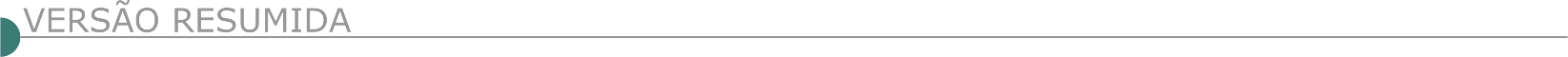 ESTADO DE MINAS GERAISAGUANIL PREFEITURA MUNICIPAL - AVISO DE LICITAÇÃO: TOMADA DE PREÇOS Nº 001/2022 Tipo: Menor Preço – Objeto: Contratação de empresa especializada para prestação de serviços de engenharia destinados a ̀construção de Centro Municipal de Educação Infantil conforme CONVÊNIO DE SAÍDA Nº 1261001101/2021/SEE firmado com o Estado de Minas Gerais por intermédio da Secretaria do Estado de Educação. Entrega dos Envelopes: Dia 24 de janeiro de 2022 às 08h30min – Abertura dos envelopes: Dia 24 de janeiro de 2022 às 08h45min – Informações completas com a Pregoeira e Equipe de Apoio – fones (35) 3834-1297/9- 98314976, no horário de 09h00min as 16h00min, ou pelo e-mail: licitacao@aguanil.mg.gov.br. O Edital pode ser obtido na íntegra em: https:// www.aguanil.mg.gov.br/portal/editais/1. ANTÔNIO DIAS PREFEITURA MUNICIPAL CONCORRÊNCIA Nº 001/2021 A Prefeitura Municipal de Antônio Dias/MG, Comunica que abrirá Processo Licitatório nº 089/2021, na modalidade Concorrência nº 001/2021, tipo menor preço Global para Execução das obras de Pavimentação Asfáltica - CBUQ no Morro do “S”, estrada principal de acesso a Comunidade da Porteira Grande, Zona Rural do Município de Antônio Dias. A abertura será dia 08/02/2022, as 09:00 horas na Prefeitura Municipal de Antônio Dias, a Rua Carvalho de Brito, nº 281, Centro - Antônio Dias/MG. Informações (31) 3843-1331 e edital completo no portal: https://www.antoniodias.mg.gov.br. BELO ORIENTE PREFEITURA MUNICIPAL - TOMADA DE PREÇO Nº 01/2022 AVISO DE LICITAÇÃO - PROCESSO LICITATÓRIO Nº 01/2022.Objeto: Contratação de Empresa para obra de construção do Centro de Conveniência dos Idosos na Sede do Município. Abertura do Julgamento será no dia: 25/01/2022 às 09h00min. O Edital poderá ser repassado via e-mail mediante solicitação: licitacao@belooriente.mg.gov.br, por tel.: (31) 3258-2807, poderá ser retirado no site: www.belooriente.mg.gov.br, ou na Assessoria Técnica de Licitações da PMBO. Belo Oriente, 05 de janeiro de 2022. CABO VERDE PREFEITURA MUNICIPAL - AVISO DE LICITAÇÃO PROCESSO LICITATÓRIO 001/2022 TOMADA DE PREÇOS 001/2022A Prefeitura Municipal de Cabo Verde/MG, através de sua Comissão Permanente de Licitações, torna público que fará realizar a abertura do Procedimento Licitatório nº 001/2022, na modalidade TOMADA DE PREÇOS 001/2022, que tem por objeto contratação, sob o regime de empreitada por preço global, de empresa especializada em construção civil para a obra de Reforma da Escola Municipal Antônio Camilo Siqueira, situada na Rua Major Pedro de Mello nº 120, Cabo Verde/MG, com o fornecimento de mão-de-obra e materiais definidos nos anexos do Edital do Processo Licitatório nº 001/2022, no âmbito do Programa de descentralização do Ensino dos Anos Iniciais do Ensino Municipal, Consoante ou Previsto no § 2º do Art. 211 da Constituição da República. Convênio Cabo Verde/Secretaria DSE Estado da Educação de Minas Gerais nº 1261001329/2021. Prazo máximo para protocolo de envelopes proposta e documentação: 21/01/2022 às 09hr30min. Reunião Inaugural: 21/01/2022 10h00min. Informações na Sala de Licitações da Prefeitura Municipal de Cabo Verde, Estado de Minas Gerais, Rua Prefeito Carlos de Souza Filho, nº 175, Centro, nesta Cidade de Cabo Verde/MG, CEP 37.880-000. Telefone (35) 3736-1220 das 08h30min. às 17h00min, e pelo e-mail: licitacao1@caboverde.mg.gov.br. CASA GRANDE PREFEITURA MUNICIPAL TOMADA DE PREÇO Nº 001/2022 Publicação de Edital Nº 001/2022 - Processo de Licitação Nº 005/2022 - Modalidade Tomada de Preço Nº 001/2022. O Município de Casa Grande, no uso de suas atribuições legais e com fulcro na Lei Federal nº 8.666/93, com suas alterações posteriores, torna público para conhecimento dos interessados a Licitação na modalidade de Tomada de Preço, tipo “menor preço global”, cujo objeto é a “contratação de empresa de engenharia especializada na execução, sob regime de empreitada por preço global, de obras de reforma e ampliação da Escola Municipal do Córrego Fundo”. A sessão pública da Tomada de Preço ocorrerá no dia 21/01/2022, às 09h00min. Para retirar o Edital e informações pelo e-mail: licitacoes@casagrande.mg.gov.br.CONCEIÇÃO DO RIO VERDE - TOMADA DE PREÇOS Nº 00012/2021 AVISO DE LICITAÇÃO - PROCESSO LICITATÓRIO Nº 00118/2021. Refere-se para a Contratação de Empresa de Construção Civil por Empreitada Global com fornecimento de material e mão de obra para reforma do Centro Municipal de Educação Infantil Professora Julieta Priante, localizado à Rua Coronel José Bernardinho de Oliveira, nº 294, bairro Centro, Município de Conceição do Rio Verde/MG, Tipo Menor Preço por Lote, e que estará recebendo, através da Comissão Permanente de Licitação (Instituída pela Portaria nº 170/2021 de 01/10/2021), os envelopes de documentação e propostas, até o dia 24/01/2022 às 14 (Quatorze) horas e 00 (Zero) minutos, na Sede da Prefeitura Municipal, situada na Praça Prefeito Edward Carneiro, nº 11, nesta Cidade de Conceição do Rio Verde, Estado de Minas Gerais, sendo que nesta data e horário serão abertos e analisados os envelopes de habilitação, ocorrendo o Julgamento das Propostas de Preços no dia 01/02/2022, às 14 (Quatorze) horas e 00 (Zero) minutos. Informações complementares e Edital pelos Telefones: (35) 3335-1013 e 3335-1767, ou pelo e-mail: licitacoes@conceicaodorioverde.mg.gov.br. MUNICÍPIO DE CONTAGEM - AVISO DE ADIAMENTO - RDC Nº. 001/2021A Prefeitura do Município de Contagem, através da Comissão Permanente de Licitações, torna público, para conhecimento das empresas interessadas, o ADIAMENTO do processo licitatório em epígrafe, cujo objeto é:REFERÊNCIA: RDC N. 001/2021, PROCESSO N. 146/2021, EDITAL N. 064/2021, CUJO OBJETO É REMANESCENTE DE OBRAS PARA IMPLANTAÇÃO DA MACRODRENAGEM E MELHORIA DO TRANSPORTE PÚBLICO COLETIVO DO COMPLEXO DA AVENIDA MARACANÃ” CONTEMPLANDO OBRAS DE ESGOTAMENTO SANITÁRIO, DRENAGEM, OBRAS DE ARTE ESPECIAIS, PAVIMENTAÇÃO, RECUPERAÇÃO AMBIENTAL E URBANÍSTICA, NO TRECHO COMPREENDIDO ENTRE A RUA ALBERT SCHWAITZER E A RODOVIA LMG-808, NO MUNCÍPIO DE CONTAGEM/MG.A Prefeitura do Município de Contagem, através da Comissão Permanente de Licitações da Secretaria Municipal de Obras e Serviços Urbanos - SEMOBS, torna público, para conhecimento das licitantes, o ADIAMENTO, para o dia 31 de janeiro de 2022, no mesmo horário e local prescritos no Edital” do procedimento licitatório supra, por motivos administrativos. VALOR DE REFERÊNCIA: R$ 166.283.410,00, (CENTO E SESSENTA E SEIS MILHÕES, DUZENTOS E OITENTA E TRÊS MIL QUATROCENTOS E DEZ REAIS) - Data da Entrega:   31/01/2022 10:00:00 - Data da Abertura:   31/01/2022 10:00:00. http://www.contagem.mg.gov.br/?se=licitacoes&licitacao=161242. PREFEITURA MUNICIPAL DE DOM BOSCO-MG, COMISSÃO DE PREGÃO E LICITAÇÕES PUBLICAÇÃO TOMADA DE PREÇOS Nº 01_2022. Edital da Tomada de Preços nº 01/2022, a Prefeitura Municipal de Dom Bosco MG, torna público que realizará no dia 24 de janeiro de 2022, a partir das 08h30min, será realizada a sessão relativa à licitação na modalidade Tomada de Preços do tipo “Menor Preço Global”, Cujo objeto é a Contratação de Empresa para Construção de Ponte Mista sobre o Ribeirão das Flechas (vigas metálicas e concreto armado). 30 metros, sendo 2 vãos de 15 metros 4,20 metros Estrada ligando Dom Bosco à Comunidade Eldorado, Zona Rural, Dom Bosco - MG, conforme especificações do edital e seus Anexos. Maiores informações poderão ser obtidas pelos tels. (38) 3675-7137, site www.dombosco.mg.gov.gov.br ou , e-mail licitacoesdombosco@gmail.com ou no edifício sede da Prefeitura Municipal de Dom Bosco MG, 05 de janeiro de 2021.FORMIGA PREFEITURA MUNICIPAL - NOVA ABERTURA – PROCESSO DE LICITAÇÃO Nº 116/2021 MOD. TOMADA DE PREÇOS N. º 008/2021 Regime De Execução: Empreitada Por Preço Global. Tipo: Menor Preço. Objeto: Contratação de empresa especializada para executar obra de cobertura de quadra poliesportiva com reforma de vestiário e adequações de acessibilidade a ser realizada na quadra do Bairro Quinzinho, localizada na Rua José Cassiano Alves, S/N°, em Formiga – MG, conforme projetos, planilha orçamentária, memoriais e especificações técnicas, por meio do Contrato de repasse n° 886771/2019, firmado com o Ministério da Cidadania. O protocolo dos envelopes será dia 24/01/2022 até às 08:00. A abertura da sessão será às 08:10, no dia 24/01/2022. Local: R. Barão de Piumhi 92-A, Diretoria de Compras Públicas, Formiga – MG. Informações: telefone (37) 3329-1843 / 3329-1844; e-mail: licitacaoformigamg@gmail.com; site: www.formiga.mg.gov.br. ESTADO DE MINAS GERAIS PREFEITURA DE ITAMBÉ DO MATO DENTRO COMPRAS E LICITAÇÕES AVISO DE LICITAÇÃO - TOMADA DE PREÇOS Nº 001/2022 TOMADA DE PREÇOS Nº 001/2022 OBJETO: Contratação de empresa especializada para a execução de obra de pavimentação em bloquetes sextavado no trecho II da Rua Dona Augusta de Salles, Centro, Itambé do Mato Dentro, com fornecimento de Materiais, Mão de Obra e Equipamentos necessários à execução. FASE: A Comissão Permanente de Licitação, nomeada pela Portaria n. 001/2021, de 03 de janeiro de 2022, torna público para conhecimento dos interessados, que fará realizar a licitação na modalidade TOMADA DE PREÇOS N° 001/2022, cujo objeto está acima descrito, tudo em conformidade com o Edital e seus anexos. O Edital e seus anexos estarão à disposição dos interessados no site www.itambedomatodentro.mg.gov.br, ou pelo E-mail: licitacoes@itambedomatodentro.mg.gov.br. Quaisquer informações poderão ser obtidas pelos telefones (31) 3836-5120 / 3836-5121. Data de Abertura: 25/01/2022 Horário: 10h00min (Horário Brasília).ITAMOGI PREFEITURA MUNICIPAL ABERTURA DE LICITAÇÃO PROC. Nº 231/21, PREGÃO PRES. Nº 02/22Abertura dia 20/01/22, 14h, para “Contratação empresa especializada para prestação de serviços de recomposição de pavimentação asfáltica (TAPA BURACO), em C.B.U.Q., incluindo limpeza, usinagem, transporte e aplicação”. Os editais estão à disposição dos interessados na sede da Prefeitura Municipal de Itamogi/MG, à Rua Olímpia E. M. Barreto nº 392, Lago Azul das 09h às 16h e no site www.itamogi.mg.gov.br. Maiores informações telefone (35) 3534- 1104 e-mail licitacao@itamogi.mg.gov.br. JURAMENTO PREFEITURA MUNICIPAL EDITAL DE LICITAÇÃO NA MODALIDADE TOMADA DE PREÇO Nº 001/2022 PROCESSO LICITATÓRIO Nº 001/2022. Objeto Contratação de Empresa Especializada para Execução de Reforma do Cemei Mãe Ninha, com fornecimento de materiais e mão de obra, no Município de Juramento/ MG. Data de realização: 21.01.2022 as 09:00 horas, na Sala de Licitação: Avenida Antônio Maia Sobrinho, 43, Centro, Juramento/MG, Cep: 39590-000. Maiores informações e retirada do edital: juramentolicitacao.mg@gmail.com ou na sede do Município de segunda a sexta feira de 08:00 as 11:30 horas e 13:00 as 17:00 horas. LUISLÂNDIA PREFEITURA MUNICIPAL - TOMADA DE PREÇOS Nº 001/2022 Aviso de Licitação - A Pref. Municipal de Luislândia/MG torna público o Processo Licitatório nº 004/2022, Tomada de Preços nº 001/2022. Objeto: Contratação de empresa para execução de obra de reforma de quadra poliesportiva da Comunidade de Tamanduá. Abertura da sessão: 24/01/2022 às 07h30min. Edital disponível através do e-mail: licitacao@luislandia.mg.gov. TOMADA DE PREÇOS Nº 002/2022 Aviso de Licitação - A Pref. Municipal de Luislândia/MG torna público o Processo Licitatório nº 005/2022, Tomada de Preços nº 002/2022. Objeto: contratação de empresa para execução de obra de reforma de Posto de Saúde da Comunidade de Tamanduá. Abertura da sessão: 24/01/2022 às 11h00min. Edital disponível através do e-mail: licitacao@luislandia.mg.gov.br. TOMADA DE PREÇOS Nº 003/2022 Aviso de Licitação - A Pref. Municipal de Luislândia/MG torna público o Processo Licitatório nº 006/2022, Tomada de Preços nº 003/2022. Objeto: Contratação de empresa para execução de obra de instalação de alambrado e implantação de gramado no campo de futebol do Município de Luislândia/ MG. Abertura da sessão: 25/01/2022 às 09h00min. Edital disponível através do e-mail: licitacao@luislandia.mg.gov.br. MADRE DE DEUS DE MINAS PREFEITURA MUNICIPAL - AVISO DE LICITAÇÃO PROCESSO N° 100/2021 TOMADA DE PREÇO Nº 007/2021. Objeto: Contratação de empresa para Execução de Obra de Engenharia para execução de micro drenagem com a construção de galerias de águas pluviais em tubos de concreto, bocas de lobo e poços de visita; na Rua Judite T. de Carvalho, Av. João Pinheiro e Bairro Fabricas na Zona Urbana do Município de Madre de Deus de Minas. Entrega de Envelopes e Sessão Pública dia 24/01/2022, Horário: 09:00 horas. Informações (032) 3338-1299 e e-mail: licitacaomadrededeusdeminas@gmail.com. PREFEITURA MUNICIPAL DE MATIAS BARBOSA TOMADA DE PREÇOS Nº 001/2022 AVISO DE LICITAÇÃO MODALIDADE: TOMADA DE PREÇOS - Nº 001/2022 Objeto: contratação de empresa especializada em serviços de engenharia para execução de obras de reforma da Escola Municipal Lucy de Castro Cabral. Endereço para consulta ou obtenção do edital: Av. Cardoso Saraiva, 305 – Centro / Matias Barbosa Setor de Licitações: 13:00 às 17:00 horas site: www.matiasbarbosa.mg.gov.br tel.: (32) 3273-5503/3273-5516 ABERTURA DAS PROPOSTAS Dia 20/01/2022 às 09:00 horas.POUSO ALEGRE PREFEITURA MUNICIPAL - CONCORRÊNCIA PÚBLICA Nº 10/2021 PROCESSO LICITATÓRIO Nº 319/2021Objeto: “Contratação de empresa especializada para realização de obras de revitalização do centro (fase ii), incluindo o fornecimento de material, equipamentos e mão de obra”. A sessão pública será realizada no dia 14 (quatorze) de fevereiro de 2022 as 09h00min, na Sala de Licitações, localizada na Rua dos Carijós, n.º 45, Centro, Pouso Alegre/MG. Valor estimado da contratação é de R$ de R$9.127.844,64 (nove milhões, cento e vinte e sete mil, oitocentos e quarenta e quatro reais e sessenta e quatro centavos). O edital e seus anexos poderão ser consultados e obtidos gratuitamente em dias úteis e em horário comercial mediante a apresentação de PEN DRIVE, para cópia do arquivo, no site da prefeitura www.pousoalegre.mg.gov.br, na aba “Edital de Licitação” e no e-mail: editaispmpa@gmail.com. Mais informações: (35) 3449-4023.PREFEITURA MUNICIPAL DE RIBEIRÃO DAS NEVES/MG - GERÊNCIA LICITAÇÃO CONCORRÊNCIA Nº 137/2021 - NOVA DATA CONCORRÊNCIA Nº 137/2021 Torna público que se encontra disponível no site www.ribeiraodasneves.mg.gov.br, o edital da Concorrência 137/2021, cujo objeto consiste na cont. de emp. Esp. Prestação de Serviços de Urbanização de Vias, compreendendo Fornecimento de Materiais nos Bairros Monte verde, Fazenda Castro e San Genaro no Município de Ribeirão das Neves/MG. A nova data para entrega dos envelopes e realização de sessão será dia 07/02/2022 às 09:00.SANTA BÁRBARA DO MONTE VERDE PREFEITURA MUNICIPAL TOMADA DE PREÇO Nº 001/2022 PREFEITURA MUNICIPAL DE SANTA BÁRBARA DO MONTE VERDE/MG torna público que realizará licitação sob Processo nº 013/2022, Tomada de Preço nº 001/2022, tipo Menor Preço Global. Objeto: Contratação de empresa do ramo de construção civil para execução de obra de engenharia para drenagem pluvial e esgotamento sanitário, na Rua Camilo Nominato de Paula, São Cristóvão, Santa Bárbara do Monte Verde/MG. Conforme recurso próprio. Credenciamento e abertura dia 25/01/2022, as 09h00min. O Edital completo encontra-se na Prefeitura Municipal de Santa Bárbara do Monte Verde/MG de 2ª a 6ª feira das 08h00min às 17h00min. Informações tel.: (32) 3283-8272 ou licitacao@santabarbaradomonteverde.mg.gov.br. ESTADO DA BAHIASECRETARIA DE INFRAESTRUTURA - AVISO DE LICITAÇÃO - CONCORRÊNCIA Nº 001/2022 - SECRETARIA DE INFRAESTRUTURA.Tipo: Menor Preço. Abertura: 15/02/2022 às 09h30min. Objeto: Restauração e Manutenção de Rodovias com base no desempenho- Rodovia: BA-130/262/263 - Itambé - Itapetinga – Firmino Alves - Floresta Azul com 135,02 km. Família 07.30. Local: Comissão Permanente de Licitação - CPL - SEINFRA, Av. Luiz Viana Filho, nº 440 - 4ª Avenida - Centro Administrativo da Bahia - Prédio Anexo - 1º andar - Ala B, Salvador-Ba. Os interessados poderão obter informações no endereço supracitado, de segunda a sexta-feira, das 8h30min às 12h00min e das 13h30minàs 17h30min. maiores esclarecimentos no telefone (71)3115-2174, no site: www.infraestrutura.ba.gov.br e e-mail: cpl@infra.ba.gov.br. ESTADO DO ESPÍRITO SANTOSECRETARIA DE ESTADO DE SANEAMENTO, HABITAÇÃO E DESENVOLVIMENTO URBANO - SEDURB - COMPANHIA ESPÍRITO SANTENSE DE SANEAMENTO - CESAN - AVISO DE LICITAÇÃO - CESAN N° 035/2021 - PROTOCOLO Nº 2021.015767A Companhia Espírito Santense de Saneamento - CESAN, torna público que fará realizar licitação, cujo objeto é aCONTRATAÇÃO DE EMPRESA PARA EXECUÇÃO DE OBRAS E SERVIÇOS DE AMPLIAÇÃO DO SISTEMA DE ESGOTAMENTO SANITÁRIO DO MUNICÍPIO DE MUQUI - ES. Abertura: dia 15/03/2022 às 09h. Início da Sessão de Disputa: dia 15/03/2022 às 09h30min. O Edital e seus anexos encontram-se disponíveis para download nos sites: https://www.cesan.com.br/portal/licitacao-cesan-no-035-2021/ e www.licitacoes-e.com.br. Poderão também ser retirados na CESAN, no endereço: Rua Nelcy Lopes Vieira, s/nº, Ed. Rio Castelo, Jardim Limoeiro, Serra, ES, CEP 29164-018, CEP 29164-018, de 2ª a 6ª feira (dias úteis), das 8h às 11h30min e das 13h às 16h30min. O cadastro da proposta deverá ser feita no site www.licitacoes-e.com.br, antes da abertura da sessão pública. Informações através do E-mail licitacoes@cesan.com.br ou Tel.: 0xx (27) 2127-5119.AVISO DE LICITAÇÃO - CESAN N° 032/2021 -PROTOCOLO Nº 2021.013182A Companhia Espírito Santense de Saneamento - CESAN, torna público que fará realizar licitação, cujo objeto é aCONTRATAÇÃO DE EMPRESA PARA EXECUÇÃO DE OBRAS E SERVIÇOS DE AMPLIAÇÃO DO SISTEMA DE ABASTECIMENTO DE ÁGUA DE IRIRI – PRIMEIRA ETAPA - NO MUNICÍPIO DE ANCHIETA - ES. Abertura: dia 16/03/2022 às 09h. Início da Sessão de Disputa: dia 16/03/2022 às 09h30min. O Edital e seus anexos encontram-se disponíveis para download nos sites: https://www.cesan.com.br/portal/licitacao-cesan-no-032-2021/ e www.licitacoes-e.com.br. Poderão também ser retirados na CESAN, no endereço: Rua Nelcy Lopes Vieira, s/nº, Ed. Rio Castelo, Jardim Limoeiro, Serra, ES, CEP 29164-018, CEP 29164-018, de 2ª a 6ª feira (dias úteis), das 8h às 11h30min e das 13h às 16h30min. O cadastro da proposta deverá ser feita no site www.licitacoes-e.com.br, antes da abertura da sessão pública. Informações através do E-mail licitacoes@cesan.com.br ou Tel.: 0xx (27) 2127-5119.ESTADO DO MATO GROSSO DO SULSANESUL- EMPRESA DE SANEAMENTO DE MATO GROSSO DO SUL S.A.- AVISO DE LICITAÇÃO - LICITAÇÃO Nº 101/2021 - PROC. N° 01.140/2021/GEPRO/SANESULOBJETO:  Contratação de empresa para execução de obras de ampliação do Sistema de Esgotamento Sanitário em Nioaque, no Estado do Mato Grosso do Sul. ABERTURA: 10/02/2022 - 09:00 horas. DATA LIMITE DE PROTOCOLO DAS PROPOSTAS: 09/02/2022 até às 17:00 horas na GELIC – Gerência Licitações e Contratos da Sanesul. RECURSOS: Próprios e FGTS – Avançar Cidades Seleção Contínua - O Edital, e demais documentos que compõem o pacote técnico, encontram-se disponíveis aos interessados gratuitamente no site da Sanesul http://www.sanesul.ms.gov.br/licitacao/tipolicitacao/Licitacao. DEMAIS INFORMAÇÕES: na GELIC – Gerência Licitações e Contratos, sita à Rua Dr. Zerbini, n° 421, Bairro Chácara Cachoeira, em Campo Grande/MS, CEP: 79.040-040, Fone (0xx67) 3318-7713, 3318-7783, Fax (0xx67) 3318-7724. https://www.sanesul.ms.gov.br/Licitacao/DetalhesLicitacao/2508 - Link para acessar os documentos: https://bit.ly/Licitacao101_2021_Sanesul. 